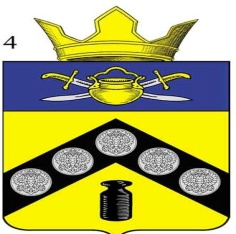 СОВЕТ НАРОДНЫХ ДЕПУТАТОВПИМЕНО-ЧЕРНЯНСКОГО СЕЛЬСКОГО ПОСЕЛЕНИЯКОТЕЛЬНИКОВСКОГО МУНИЦИПАЛЬНОГО РАЙОНАВОЛГОГРАДСКОЙ ОБЛАСТИР Е Ш Е Н И Е«12» января   2023 г.                                                              № 66/109Об утверждении Порядка подготовки и внесения в Совет народных депутатов Пимено-Чернянского сельского поселения проектов муниципальных правовых актовВ соответствии с Федеральным законом от 06.10.2003 № 131- ФЗ «Об общих принципах организации местного самоуправления в Российской Федерации», руководствуясь Уставом Пимено-Чернянского сельского поселения Совет народных депутатов Пимено-Чернянского сельского поселенияРЕШИЛ:1. Утвердить прилагаемый Порядок подготовки и внесения в Совет народных депутатов Пимено-Чернянского сельского поселения проектов муниципальных правовых актов.2. Настоящее решение вступает в силу с момента его официального обнародования3. Контроль за исполнением настоящего решения оставляю за собой.Утвержденрешением Совета народных депутатовПимено-Чернянского сельского поселенияКотельниковского  муниципального районаВолгоградской  областиот 12.01.2023 г. № 66/109 Порядок подготовки и внесения в Совет народных депутатов Пимено-Чернянского сельского поселения проектов муниципальных правовых актов              Настоящий Порядок определяет порядок подготовки и внесения проектов муниципальных правовых актов в Совет народных депутатов Пимено-Чернянского сельского поселения (далее - муниципальное образование), устанавливает перечень прилагаемых к ним документов.В настоящем Порядке применяется следующие понятия:муниципальный правовой акт (нормативный, ненормативный) - официальный письменный документ, принятый (изданный) Советом народных депутатов Пимено-Чернянского сельского поселения в соответствии с установленной компетенцией и устанавливающий, изменяющий либо отменяющий нормы права;муниципальный нормативный правовой акт - официальный письменный документ, принятый (изданный) Советом народных депутатов Пимено-Чернянского сельского поселения в соответствии с установленной компетенцией и устанавливающий, изменяющий либо отменяющий нормы права (правила поведения), обязательные для неопределенного круга лиц, рассчитанные на неоднократное применение и действующие независимо от того, возникли или прекратились конкретные правоотношения, предусмотренные актом, официальное опубликование (обнародование) которого предусмотрено законодательством Российской Федерации, Уставом Пимено-Чернянского сельского поселения, а также самим муниципальным правовым актом.Глава I. ОБЩИЕ ПОЛОЖЕНИЯ1. Субъектами правотворческой инициативы в муниципальном образовании являются депутаты Совета народных депутатов Пимено-Чернянского сельского поселения; постоянные комиссии Совета народных депутатов Пимено-Чернянского сельского поселения; глава Пимено-Чернянского сельского поселения; общественные объединения, уставы которых предусматривают участие в выборах и (или) референдумах и которые зарегистрированы в порядке и сроки, определенные федеральным законом; инициативная группа граждан в соответствии со статьей 10 Устава Пимено-Чернянского сельского поселения; органы территориального общественного самоуправления; прокурор Котельниковского  района.2. Правотворческая инициатива реализуется:1) путем внесения в Совет народных депутатов Пимено-Чернянского сельского поселения проектов муниципальных правовых актов, принятие которых относится к компетенции Совета народных депутатов Пимено-Чернянского сельского поселения;2) путем внесения правотворческих предложений о разработке проектов муниципальных правовых актов о принятии к рассмотрению проектов решений Совета народных депутатов Пимено-Чернянского сельского поселения или иных проектов муниципальных правовых актов, не требующих предварительной подготовки к их рассмотрению (о проведении опросов, публичных слушаний, депутатских слушаний и пр.);3) путем внесения в Совет народных депутатов Пимено-Чернянского сельского поселения информации, рассматриваемой Советом народных депутатов Пимено-Чернянского сельского поселения по исполнению решений Совета народных депутатов Пимено-Чернянского сельского поселения, по контролю за исполнением органами местного самоуправления и должностными лицами местного самоуправления муниципального образования полномочий по решению вопросов местного значения.Глава II. ПОРЯДОК ПОДГОТОВКИ И ВНЕСЕНИЯ ПРОЕКТОВМУНИЦИПАЛЬНЫХ ПРАВОВЫХ АКТОВ В СОВЕТНАРОДНЫХ ДЕПУТАТОВ ПИМЕНО-ЧЕРНЯНСКОГО СЕЛЬСКОГО ПОСЕЛЕНИЯ1. Подготовка проекта муниципального правового акта, вносимого в Совет народных депутатов Пимено-Чернянского сельского поселения, производится в соответствии с настоящим Порядком с учетом требований, установленных Регламентом Совета народных депутатов Пимено-Чернянского сельского поселения, включает в себя разработку его названия и целей, структуры, а также формулирование отдельных положений (пунктов, подпунктов или иных структурных единиц).Для подготовки проекта правового акта решением Совета народных депутатов Пимено-Чернянского сельского поселения может быть создана рабочая группа из представителей нескольких постоянных и (или) временных комиссий Совета народных депутатов Пимено-Чернянского сельского поселения с приглашением руководителей и (или) специалистов органов местного самоуправления, а также представителей заинтересованных органов, предприятий, учреждений и общественных организаций.2. Проект решения Совета народных депутатов Пимено-Чернянского сельского поселения вносится в порядке правотворческой инициативы вместе с документами, представление которых предусмотрено настоящим Порядком, и иными материалами, имеющими к проекту отношение.Проект муниципального правового акта может быть внесен в Совет народных депутатов Пимено-Чернянского сельского поселения совместно двумя и более субъектами, имеющими право на внесение проекта.З. Субъект правотворческой инициативы прилагает к проекту муниципального правового акта, вносимого в Совет народных депутатов Пимено-Чернянского сельского поселения, следующие документы:1) сопроводительное письмо (на имя главы Пимено-Чернянского сельского поселения) о внесении в Совет народных депутатов Пимено-Чернянского сельского поселения проекта муниципального правового акта;2) проект решения Совета народных депутатов Пимено-Чернянского сельского поселения, содержащего в преамбуле правовое обоснование его принятия;3) пояснительную записку к проекту муниципального правового акта;4) финансово-экономическое обоснование к проекту муниципального правового акта (если необходимо финансирование (дополнительное) финансирование для реализации положений правового акта);5) приложения, имеющие отношение к проекту решения.4. Информация, рассматриваемая Советом народных депутатов Пимено-Чернянского сельского поселения по исполнению решений Совета народных депутатов Пимено-Чернянского сельского поселения, по контролю за исполнением органами местного самоуправления и должностными лицами местного самоуправления муниципального образования полномочий по решению вопросов местного значения, предоставляется исполнителями с сопроводительным письмом.5. По поручению главы Пимено-Чернянского сельского поселения Советом народных депутатов Пимено-Чернянского сельского поселения разрабатывается проект решения Совета народных депутатов Пимено-Чернянского сельского поселения с учетом реализации контрольных полномочий Совета народных депутатов Пимено-Чернянского сельского поселения над деятельностью органов местного самоуправления с приложением следующих документов:1) проект решения Совета народных депутатов Пимено-Чернянского сельского поселения, содержащий в преамбуле правовое обоснование его принятия;2) приложения, имеющие отношение к проекту решения;3) пояснительная записка к проекту муниципального правового акта.6. Проект нормативного правового акта, внесенный в Совет и принятый им к рассмотрению, направляется главой поселения в соответствующую комиссию, которая назначается ответственной по проекту.В случае направления проекта нормативного правового акта в несколько комиссий, глава поселения определяет из числа этих комиссий ответственную комиссию по данному проекту.7. В проект муниципального правового акта могут быть включены положения, устанавливающие сроки и порядок вступления в силу муниципального правового акта.Вместе с проектом муниципального правового акта и документами могут быть представлены иные имеющие к проекту отношение материалы.8. Проект муниципального правового акта, приложенные к нему документы, а также информация по исполнению решений Совета народных депутатов Пимено-Чернянского сельского поселения должны быть представлены в Совет народных депутатов Пимено-Чернянского сельского поселения на бумажном и электронном носителе не позднее чем за семь дней до дня заседания Совета народных депутатов Пимено-Чернянского сельского поселения.В исключительных случаях в соответствии с Регламентом Совета народных депутатов Пимено-Чернянского сельского поселения к рассмотрению могут быть приняты проекты муниципальных правовых актов и правотворческие предложения, внесенные в Совет народных депутатов Пимено-Чернянского сельского поселения позднее указанного срока.9. Ответственность за предоставление органом местного самоуправления документов в полном объеме и соответствующих требованиям настоящего Порядка на бумажном носителе и в электронном виде возлагаются на должностное лицо органа местного самоуправления.10. Субъект правотворческой инициативы, внесший проект ненормативного правового акта в Совет народных депутатов Пимено-Чернянского сельского поселения в порядке правотворческой инициативы, вправе отозвать проект ненормативного правового акта.Проект правового акта, внесенный в Совет народных депутатов Пимено-Чернянского сельского поселения в порядке правотворческой инициативы совместно двумя и более субъектами правотворческой инициативы, может быть отозван исключительно всеми этими субъектами правотворческой инициативы.11. Поступивший проект муниципального правового акта регистрируется в Совете народных депутатов Пимено-Чернянского сельского поселения в день его поступления. Отказ в регистрации не допускается.12. После регистрации проекта глава Пимено-Чернянского сельского поселения принимает одно из следующих решений:1) решение о принятии проекта правового акта к рассмотрению на заседании Совета народных депутатов Пимено-Чернянского сельского поселения;2) мотивированное решение об отказе в принятии проекта ненормативного правового акта к рассмотрению Советом народных депутатов Пимено-Чернянского сельского поселения с указанием причин отказа.13. Субъект права правотворческой инициативы вправе вновь внести проект муниципального правового акта, в отношении которого главой Пимено-Чернянского сельского поселения было принято решение об отказе к рассмотрению, после устранения оснований отказа в принятии его к рассмотрению.14. Проект, по которому принято решение о принятии его к рассмотрению подлежит направлению в органы местного самоуправления Пимено-Чернянского сельского поселения в муниципальные учреждения (предприятия) деятельность, которых затрагивается указанным проектом, проект муниципального нормативного правового акта подлежит направлению также прокурору района, для изучения и выражения мнения по нему до рассмотрения проекта на заседании Совета народных депутатов Пимено-Чернянского сельского поселения.Мотивированные мнения по проекту подлежат представлению в Совет народных депутатов Пимено-Чернянского сельского поселения в письменной форме и приобщаются к материалам проекта при рассмотрении на соответствующем заседании.Глава Пимено-Чернянскогосельского поселенияО.В.Кувшинов